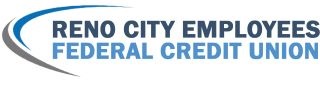 Skip a Payment FormSkip your monthly loan payment if you are in need of a little extra cash or due to emergency situations______________________________________________________________________________Please note:ONE skip per year.Must have loan established a minimum of SIX months.Processing fee of $50 per loan, due at the time of skip.Offer excludes real estate loans.Must meet Credit Union requirements.______________________________________________________________________________Internal Use OnlyNameAccount #Loan(s) to SkipMonth to SkipSignatureDateApprovalFee PaidCU SignatureDate